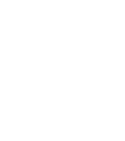 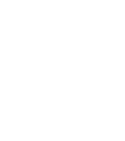 Programme of StudySubject: PHSEYear: 8Programme of StudySubject: PHSEYear: 8Programme of StudySubject: PHSEYear: 8                                                                            Autumn 1                                                                            Autumn 1                                            Internet Safety - Staying safe online and through social media.                                            Internet Safety - Staying safe online and through social media.                                                                          Autumn 2                                                                          Autumn 2                                               Identities & Relationships 3 - Living together in the UK                                               Identities & Relationships 3 - Living together in the UK                                                                         Spring 1                                                                         Spring 1                                               Globalisation & Sustainability 1 - War & Conflict                                               Globalisation & Sustainability 1 - War & Conflict                                                                        Spring 2                                                                        Spring 2                                                                                  Ten:Ten                                                                                  Ten:Ten                                                                       Summer 1                                                                       Summer 1                                                        Identities & Relationships 4 - SRE & Drugs                                                        Identities & Relationships 4 - SRE & Drugs                                                                       Summer 2                                                                       Summer 2                                                    Personal & Cultural Expression 2 - Healthy Lifestyles                                                    Personal & Cultural Expression 2 - Healthy Lifestyles